Министерство образования и науки Российской Федерации ВСЕРОССИЙСКАЯ ОЛИМПИАДА ШКОЛЬНИКОВ ПО OCHOBAM БЕЗОПАСНОСТИЖИЗНЕДЕЯТЕЛЬНОСТИ (РЕГИОНАЛЬНЫЙ    ЭТАП)ТЕОРЕТИЧЕСКИЙ  ТУРсредняя возрастная группа (9 классы) бод/шифр   участникаВам предстоит выполнить теоретические (письменные) и тестовые задания.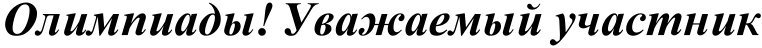 Выполнение	теоретических	(письменных)	заданий	целесообразно	организовать следующим образом.— не спеша, внимательно прочитайте задание и определите, наиболее верный и полный ответ;отвечая на теоретический вопрос, обдумайте и сформулируйте конкретный ответ только на поставленный вопрос;если Вы отвечаете на задание, связанное с заполнением таблицы или схемы, не старайтесь детализировать информацию, вписывайте только те сведения или данные, которые указаны в вопросе;особое внимание обратите на задания, в выполнении которых требуется выразить Ваше мнение с учетом анализа ситуации или поставленной проблемы. Внимательно и вдумчиво определите смысл вопроса и логику ответа (последовательность и точность изложения). Отвечая на вопрос, предлагайте свой вариант решения проблемы,  при этом ответ должен быть кратким, но содержать необходимую информацию;после выполнения всех предложенных заданий еще раз удостоверьтесь в правильности выбранных Вами ответов и решений.Выполнение тестовых заданий целесообразно организовать следующим образом.’не спеша, внимательно прочитайте тестовое задание;определите, какой из предложенных вариантов ответа наиболее верный и полный; обведите кружком букву, соответствующую выбранному Вами ответу; продолжайте таким образом работу до завершения выполнения тестовых заданий;после выполнения всех предложенных заданий еще раз удостоверьтесь в правильности выбранных Вами ответов;если потребуется корректировка выбранного Вами варианта ответа, то неправильный вариант ответа зачеркните крестиком, а новый выбранный ответ обведите кружком.Предупреждаем Вас, что.при оценке тестовых заданий, где необходимо определить один правильный ответ, 0 баллов выставляется как за неверный ответ, а также, если участником отмечены несколько ответов (в том числе правильный), или все ответы;при оценке тестовых заданий, где необходимо определить все правильные ответы, 0 баллов  выставляется,  если  участником  отмечено  большее  количество  ответов,  чем предусмотрено в задании (в том числе правильные ответы) или все ответы.Задание теоретического тура считается выполненным, если Вы вовремя сдаете его членам жюри.  Максимальная  оценка  -  150 баллов.Желаем вам успеха.!Общая оценка результата выполнения участникомзаданий теоретического тура	 	балловПредседатель жюри	 	модvль i здо овый оь Аз жизниМаксимальная оценка по модулю 1 определятся суммой баллов, полученных по заданиям 1, 2, 3 и не должна превышать  22 баллов.ЗАДАНИЕ 1. Давно замечено, что все животные и растения обладают способностью ощущать время, или, как говорят ученые, имеют биологические часы, ход которых определяется глобальными ритмами нашей планеты.А. Напишите,  что такое  биологический ритм.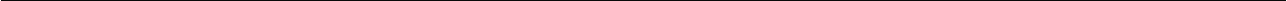 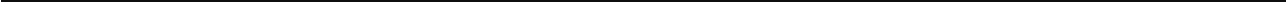 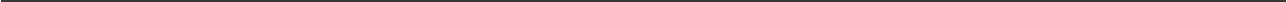 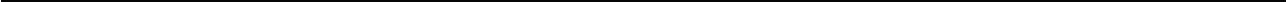 Б.    Приведите    примеры    природных    ритмических     процессов     (их    название   ипериодичность),  которые  оказывают  влияние  на  жизнедеятельность человека.1. 	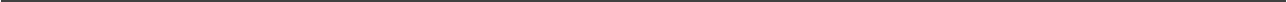 2. 	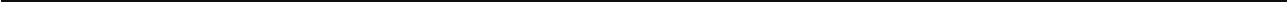 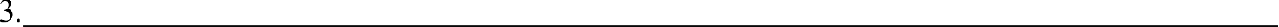 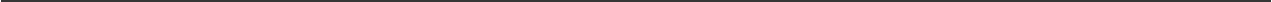 Оценочные баллы.‘ максимальный — 8 баллов; фактический —        балловПодписи членов жюри 	ЗАДАНИЕ 2. В процессе жизнедеятельности мы сталкиваемся с самыми различными заболеваниями, которые могут быть сгруппированы, по определенным признакам, в классы  болезней.А. Из предложенных  фраз составьте  определение  данного  класса  болезней  и назовитеего:. или животного к здоровому. .....  болезнетворными микроорганизмами, ..... . которые передаются от .. ... . зараженного человека.. . заболевания, вызываемые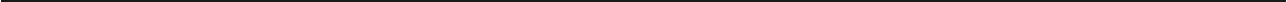 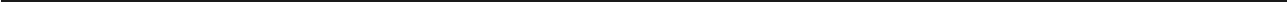 Б. Охарактеризуйте данный класс заболеваний и опишите способы их профилактики. Характеристика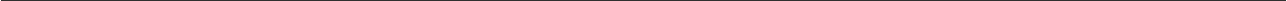 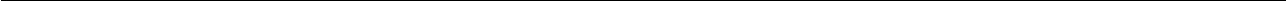 Профилактика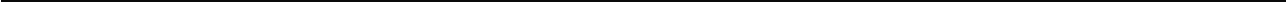 Оценочные баллы. максимальный — 10 баллов; фактический — 	балловПодписи членов жюри 	ЗАДАНИЕ 3. Аддиктивное поведение (от англ. addiction —  склонность,  пагубная привычка; лат. addictus — ра0ски преданный) — особый тип форм деструктивного поведения, которые выражаются в стремлении к уходу от реальности посредством специального изменения своего психического состояния. Различают химическую и не химическую аддикцию.А. По основным симптомам определите, о каком типе  аддикции  идет  речь,  и назовите эту зависимость: повышенная возбудимость, беспокойство, чрезмерная раздражительность, необоснованный гнев, отсутствие самоконтроля; сниженная заинтересованность к реальной жизни, отрыв от домашних дел, служебных обязанностей, учебы, встреч и т.д.; пренебрежение собственным здоровьем, гигиеной и сном в пользу данной зависимости.Добавьте   симптомы этой зависимости: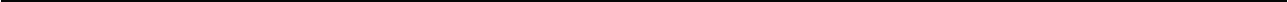 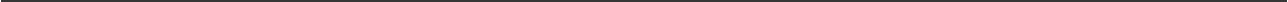 Оценочные баллы. максимальный — 4 балла; фактический —         баллаПодписи членов жюри 	Общая оценка по модулю 1: 	 Подписи членов жюри  		МОДУЛЬ 2 ОКАЗАНИЕ ПЕРВОИ ПОМОЩИ ПОСТРАДАВШИММаксимальная оценка по модулю 2 определятся суммой баллов, полученных по заданиям 1, 2 и не должна превышать  20 баллов.ЗАДАНИЕ 1. По характеристике травмы и описанию первой помощи впишите в  таблицу  ее вид.Оценочные баллы. максимальный — 10 баллов,- фактический — 	балловПодписи членов жюри   	ЗАДАНИЕ 2. Вы находитесь на экзамене. )Знезапно ваша о ноклассни а поте  яла сознание, у нее Оледное лицо. Выберите из предложенных действий необходимые для оказания первой помощи в данном случае и впишите их в схему.Уточнить обстоятельства, предшествующие потери сознания;Убедиться в наличии пульса на сонной артерии и реакции зрачков на свет;Поднести к носу ватку с нашатырным спиртом;Приступить к сердечно-легочной реанимации;Расстегнуть воротник одежды;Открыть окна;Уложить на спину и подложить под голову сверток из одежды;Согнуть ноги в коленях;Повернугь на бок;Проверить наличие пульса на запястье.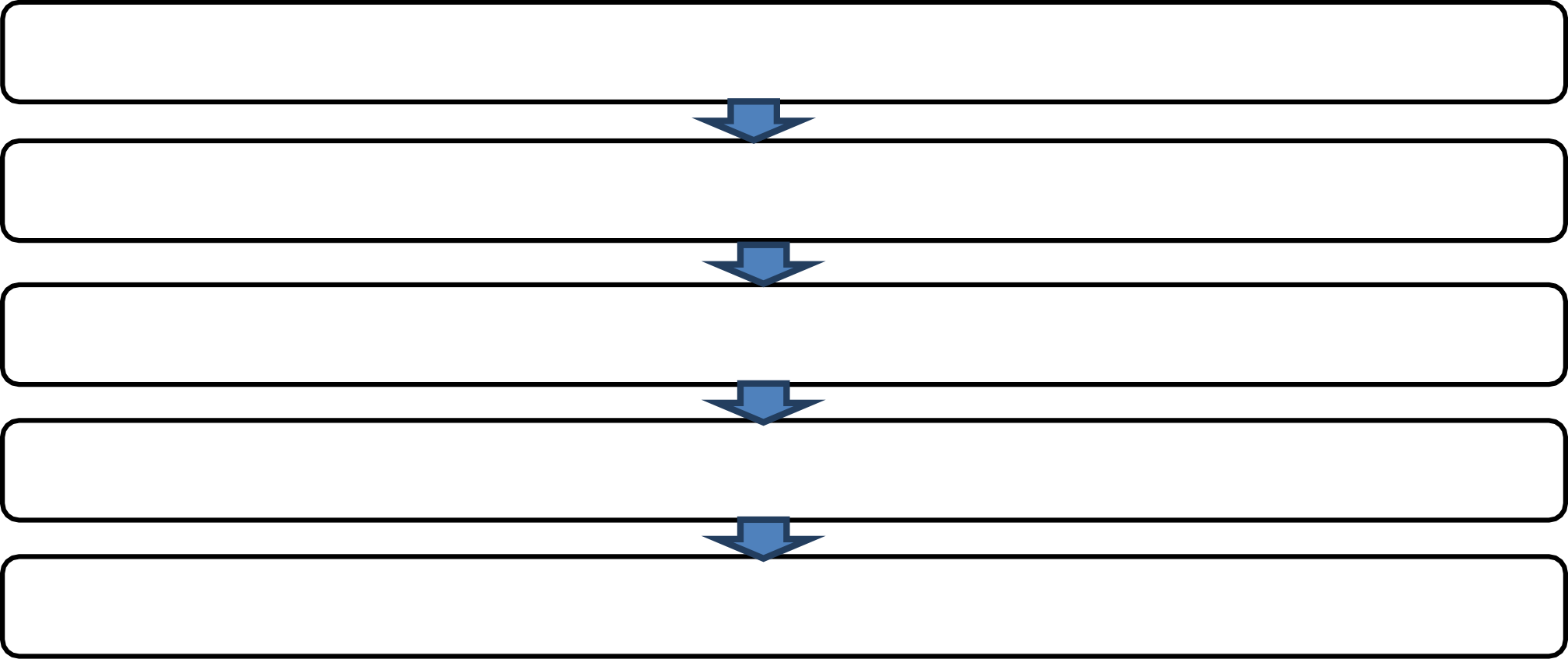 Оценочные баллы.‘ максимальный — 10 баллов,- фактический —     балловПодписи членов жюри  	Общая оценка по модулю 2: 	 Подписи членов жюри  		МОДУЛЬ 3 БЕЗОПАСНОСТЬ  В БЫТУМаксимальная оценка по модулю 3 определятся суммой баллов, полученных по заданиям 1, 2, 3 и не должна превышать  22 баллов.ЗАДАНИЕ 1. Покупая товары, мы не всегда внимательно изучаем  маркировку упаковки и тары, хотя главным назначением маркировки является идентификация и доведение основных сведений о товаре до потребителей. Расшифруйте,  что означают  эти пиктограммы на товарах.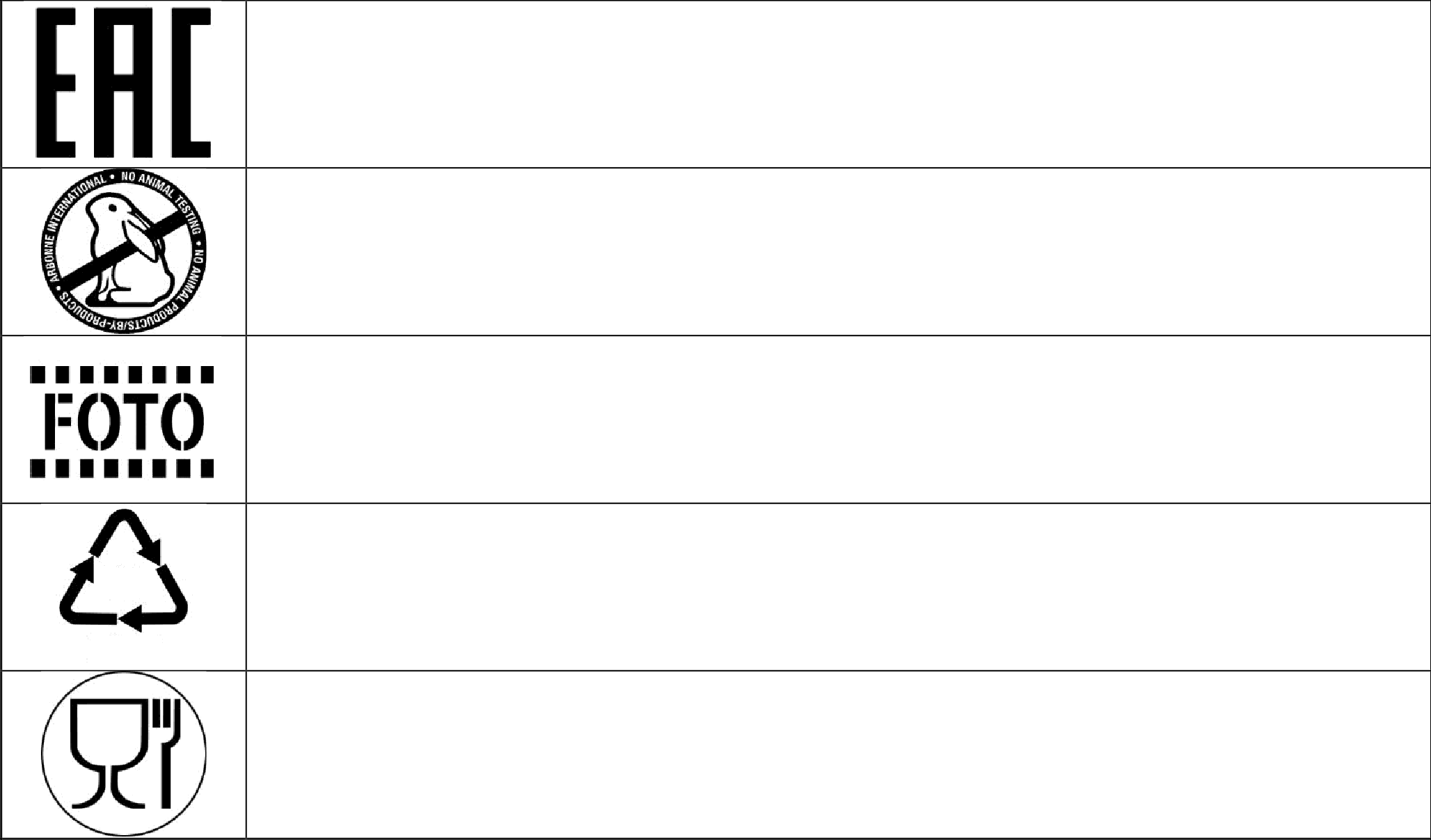 01PETОценочные баллы. максимальный — 10 баллов; фактический —         баляовПодписи членов жюри 	3AQAHHE  2. 3+  xe+xa xynneHHoro BaM   ne3onopa   +a oxa3anacs noBpe tue  Hon	pa3uer«Mepsi  npeqoczopom   oczii» - we •i  zaeuslM. C‹JiopMyniipyiize oc  oa   sie nominee pa3nena«Mepsl npeqoczopom  oczii»,  oc  oaslaancs ma n •iHOM Offsite	coxpaH  ameucii pa3qene«C OCTilBII: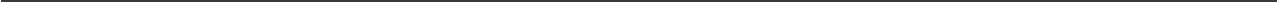 COCTaB Butane, Isobutane, Propane, Cyclopentasiloxane, Aluminium chlorohydrate, Parfum, Disteardimonium Hectorite, Sodium Starch Octenylsuccinate, Mannitol, silica Citric Acid, BHT, Sodium Ascorbate, Calcium Disodium EDTA, Propylene Carbonate, Alpha-Isomethyl lonone, Benzyl Alcohol, Benzyl Benzoate, Benzyl Salicylate, Citronellol, Coumarine, Hexyl Cinnamal, Limonene, Linalool.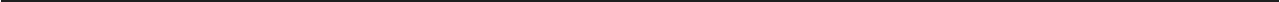 MEPAI HPEQOCTOPOAHOCTH: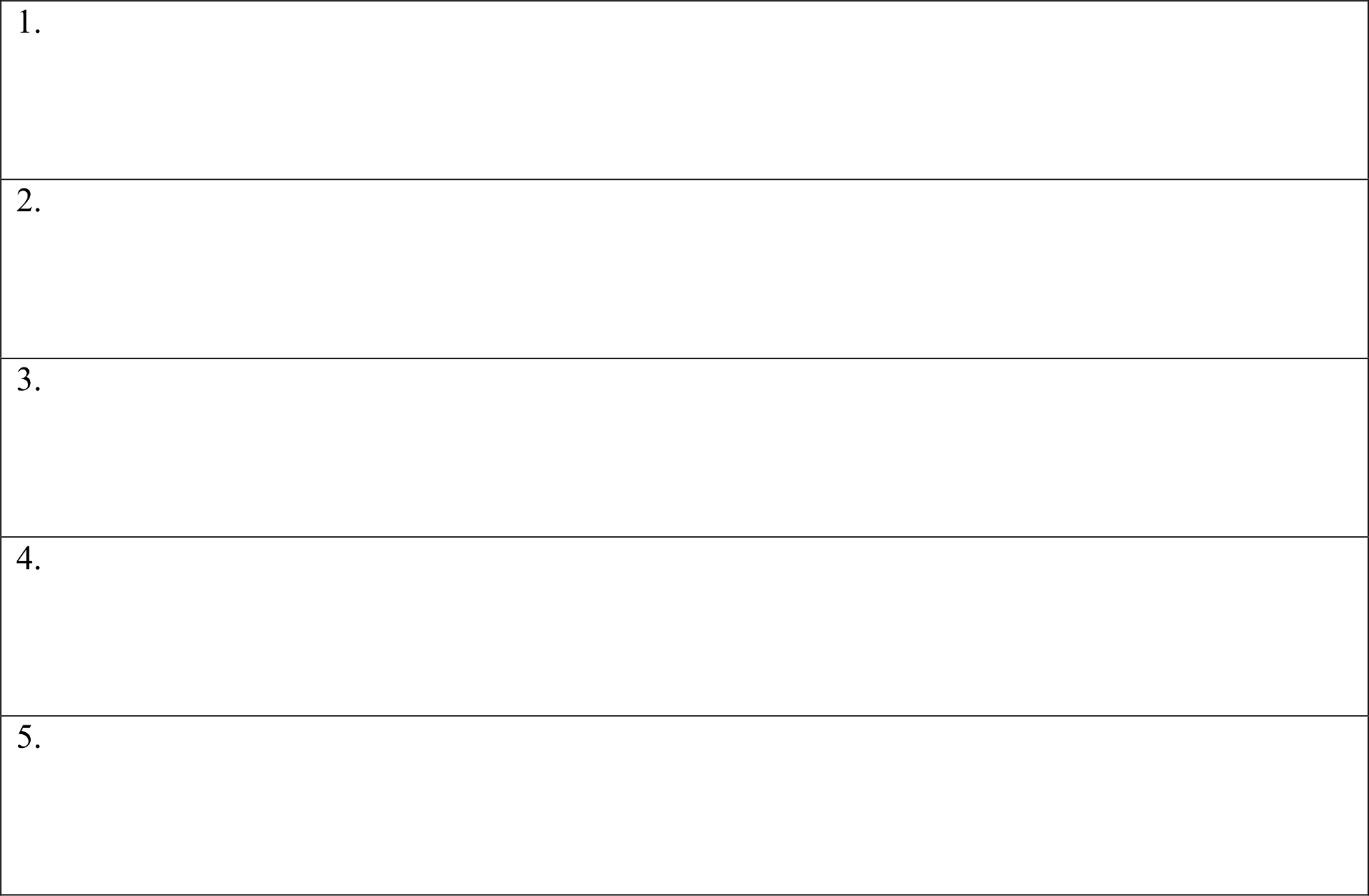 Oqeuovubie 6annui. NOKClimanbHbl	5 6annoa; QaumuvecKuli	 	6anoocHobnucu uneuoa	mpu 	ЗАДАНИЕ 3. Одним из важных компонентов защиты информации в сети Интернет, являет аутентификация, т.е., например, использование логина и пароля для получения доступа к информации. Перечислите, какие требования необходимо выполнять при создании и использовании пароля?Оценочные баллы. максимальный — 7 баллов; фактический — 	балловПодписи членов жюри  	Общая оценка по модулю 3: 	 Подписи членов жюри   		МОДУЛЬ 4 БЕЗОПАСНОСТЬ  НА TPAHCПOPTEМаксимальная оценка по модулю 4 определятся суммой баллов, полученных  по заданиям1, 2, 3 и не должна превышать  22 баллов.ЗАДАНИЕ 1. Автомобильный транспорт — это основное средство для перевозки пассажиров и грузов на сравнительно небольшие расстояния. Он занимает ведущее  место по количеству человеческих жертв в ДТП. В результате автомобильных аварий и катастроф   в мире ежегодно  погибает более 1 млн. человек.Что является  основными причинами автомобильных аварий и катастроф?Оценочные баллы. максимальный — 8 баллов; фактический —         балловПодписи членов жюри 	ЗАДАНИЕ 2. Впишите в правых окошках название изображенных дорожных знаков.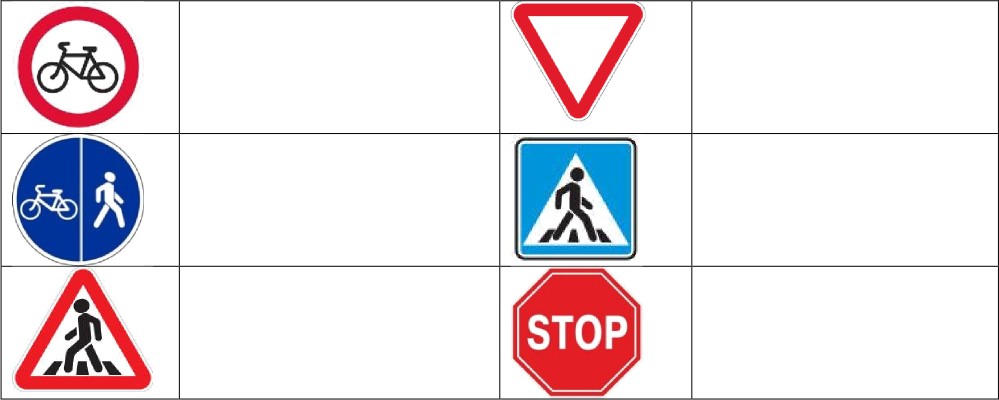 Оценочные баллы. максимальный — 6 баллов; фактический — 	баляовПодписи членов жюри 	ЗАДАНИЕ   3.  Определите   где   и  в  каком   направлении могут  двигаться	следующиепешеходы. Поставьте  знаки «+» в соответствующие клетки.Оценочные баллы. максимальный — 8 баллов; фактический — 	балловПодписи членов жюри  	Общая оценка по модулю 4: 	 Подписи членов жюри   		МОДУЛЬ 5 ЧРЕЗВЫЧАЙНЫЕ СИТУАЦИИ ПРИРОДНОГО XAPAKTEPA И ЗАЩИТА ОТ НИХМаксимальная оценка по модулю 1 определятся суммой баллов, полученных по заданиям 1, 2, 3, 4 и не должна превышать  29 баллов.ЗАДАНИЕ 1. Одной из классификаций чрезвычайных ситуаций природного характера является классификация по природе возникновения. Соотнесите природное явление и характер его происхождения, соединив  их стрелочками.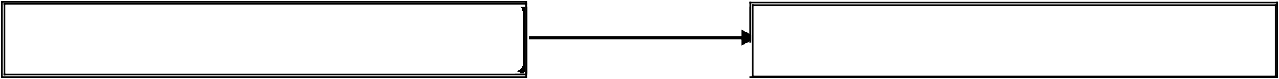 Лавина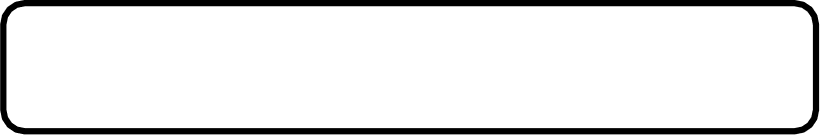 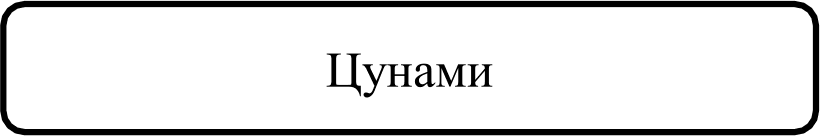 Оценочные баллы. максимальный — 5 баллов; фактический — 	баляовПодписи членов жюри 	ЗАДАНИЕ 2. Перечислите сейсмически опасные (активные) районы России.1 	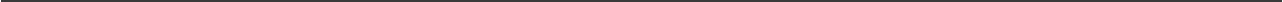 2  	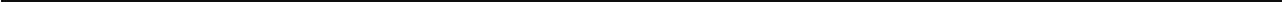 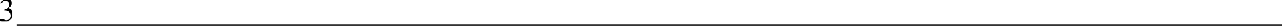 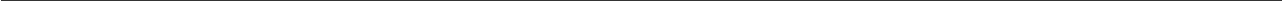 4 	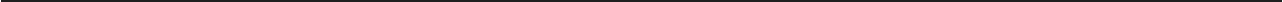 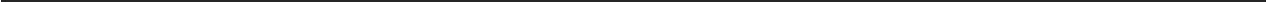 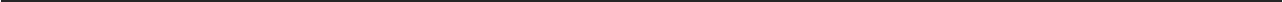 Оценочные баллы.‘ максимальный — 10 баллов; фактический — 	балловПодписи членов жюри 	ЗАДАНИЕ 3. Все перечисленные природные явления: бури, ураганы и смерчи классифицируются по следующим признакам общим признакам (выделите правильные):происхождение;окраска частиц, вовлеченных в движение;сила ветра;состав частиц, вовлеченных в движение;место образования;время действия и охват пространства;направление ветра.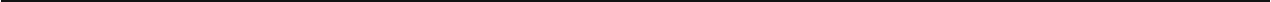 Оценочные баллы. максимальный — 4 балла, фактический —          баллаПодписи членов жюри 	ЗАДАНИЕ 4. Из предлагаемых ниже вариантов выберите необходимые действия при заблаговременном оповещении о наводнении и установите алгоритм их выполнения:отключить воду, газ, электричество;включить телевизор, радио, выслушать сообщение и рекомендации;укрепить (забить) окна, двери нижних этажей;закрепить мебель, тяжелые вещи переместить на пол;перенести на верхние этажи ценные вещи;запастись пищей, водой и медикаментами в герметичной таре;взять необходимые вещи и документы;выйти из здания и направиться на эвакуационный пункт;занять ближайшее возвышенное место.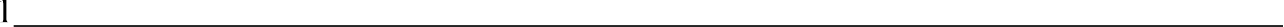 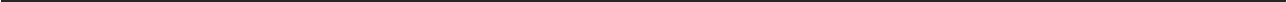 2 	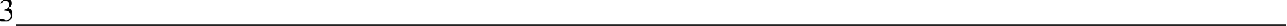 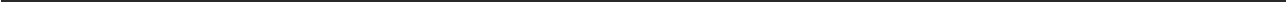 4 	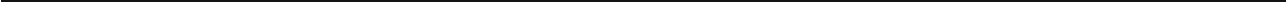 5 	6 	7 	Oqenouucie 6asnoi. maucumaabHblu — 10 dannoa,- Qaumuuecxuü — 	danooaIlobnucu  uneuoa oicmpu  	Odpaa ofensa nomobynm 5: 	 Hobnucu uneuoa	mpu  		Тестовые заданияОтветьте на вопросы, подчеркнув нужные ответы. Будьте внимательны! В вопросах, возможно, требуется определение как правильного, так и неправильного ответа, максимальный балл означает количество нужных ответов.Подписи членов жюри  	ПРАКТИЧЕСКИИ ТУРсредняя возрастная группа (9 классы) Код/шифр   участника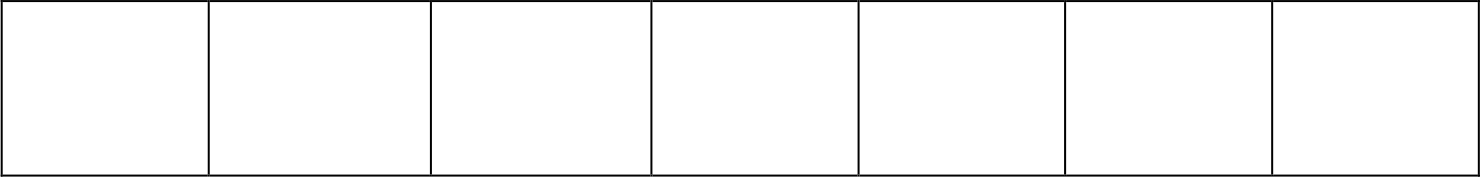 По практическому туру максимальная оценка результатов участника средней возрастной группы определяется арифметической суммой оценки баллов, полученных за выполнение заданий и не должна превышать 150 баллов.ЗАДАНИЕ 1. Преодоление препятствий и оказание помощи пострадавшему на воде.В ходе проведения туристического похода один из участников туристической группы сорвался с наведенной переправы и оказался в водоеме. Необходимо преодолеть участок местности до водоема, изготовить «Линь спасательный» (конец Александрова), произвести спасение пострадавшего из воды и оказать ему первую помощь.ЗАДАНИЕ 1.1. Преодоление завала и преград горизонтальным траверсом без потери самостраховки.На этап выпускается участник, экипированный следующим образом: одежда, закрывающая всё тело и конечности от запястья до голени (по щиколотки); спортивная обувь без шипов, каска с амортизирующим вкладышем, рукавицы (перчатки) из плотного материала, индивидуальная страховочная система с двумя короткими усами самостраховки, выполненными из веревки диаметром 10 мм или являющаяся готовым изделием, 2 карабина с муфтами.Участник подключается усом самостраховки к траверсной веревке, преодолевает опасную зону с четырьмя перестежками карабинов без потери самостраховки Максимальная оценка за правильное выполненное задание — 20 баллов.ЗАДАНИЕ 1.2. Преодоление заболоченного участка местности по кочкамАлгоритм  выполнения  задания:  Участник  преодолевает   заболоченный   участок по«кочкам», проверяя надежность «кочек». Заступ за контрольную линию не допускается.Максимальная оценка за правильное выполненное задание — 10 баллов.ЗАДАНИЕ 1.3. Изготовление «Линя спасательного» (конца Александрова), и спасениепострадавшего на воде.Собрать «Линь спасательный» произвести спасение пострадавшего на воде (допускается не более 2-х попыток). Заступ за контрольную линию не допускается.Максимальная оценка за правильное выполнение задания — 15 баллов.ЗАДАНИЕ 1.4. Оказание первой помощи извлеченному пострадавшему с симптомами общего переохлаждения.Участник подходит к тренажеру, выбирает оптимальный предмет для согревания и укрывает им пострадавшего.Максимальная оценка за правильные выполнение задания — 5 баллов.ЗАДАНИЕ	2.	Преодоление	зоны	химического	заражения,	установка	указателя«Направление  ветра» и снятие O3K с учетом направления ветра.Находясь на исходном рубеже, по команде члена жюри «Плащ в рукава, чулки, перчатки надеть. Газы» участник, одевает общевойсковой защитный комплект O3K и противогаз (ГП-5 или ГП-7) с соблюдением последовательности выполнения норматива.Участник преодолевает зону заражения (обозначенную указателем «Зона заражения»).В «Чистой зоне» участник берет карточку с заданием, определяет направление ветра по компасу.Участник устанавливает указатель «Направление ветра»Участник снимает средства защиты с соблюдением мер безопасности и с учётом направления ветра.Максимальная оценка за правильно выполненное задание — 30 баллов.ЗАДАНИЕ 3. Действия на пожаре (условное тушение очага возгорания и оказание первой помощи пострадавшему).ЗАДАНИЕ 3.1. Условное тушение очага возгорания  подручными средствами.Участник выбирает подручное средство для тушения возгорания.Участник производит имитацию тушения возгорания с соблюдением мер безопасности.(Если время, затраченное на выбор подручного средства и тушение очага возгорания, превышает 1 минуту участнику начисляется 1 штрафной балл за каждую секунду затраченную  сверх установленного времени Участник, затративший на выполнение  задания75 секунд и более получает 0 баллов за задание 3.1, при невыполнении задания в течении 90 секунд участник к выполнению задания 3.2 не приступает, а переходит к выполнению Задания 4, получив 0 баллов за выполнение задания 3).Максимальная оценка за правильно выполненное задание — 15 баллов.ЗАДАНИЕ 3.2. Оказание первой помощи пострадавшему при ожоге II степени груднойклетки.Участник оказывает первую помощь в соответствии с характером повреждения.Максимальная оценка за правильно выполненное задание — 10 баллов.ЗАДАНИЕ   4.   Оказание   первой   помощи   пострадавшим   в   результате  техногеннойаварии и вызов бригады скорой помощи и спасателейОценить  состояние пострадавших.Оказать первую помощь, соблюдая порядок оказания помощи и меры безопасности.Вызвать спасательные службы.Максимальная оценка за правильно выполненное задание — 45 баллов.Вид травмыХарактеристика травмыПервая помощьзакрытое	повреждение	мягкихтканей и кровеносных сосудов с образованием   кровоподтековнакладывают	давящую	повязку,придают возвышенное положение и охлаждают место травмывоздействие  тяжести в виде земли,породы, обломков зданий и т.п. на обширные	участки	тела, обладающие большой мышечной массой (главным образом конечности).задержка      развития      отека     ипредотвращения	шока (конечность  туго  забинтовывают и иммобилизуют шиной; внутрь — обезболивающее, и обильное питье). Эвакуация в больницу срочная и обязательно в лежачем положении.стойкое   ненормальное  смещениекостей, входящих в состав любого сустава, происходящее при разрыве суставной сумки. Чаще всего случаются в результате неудачного падения.уменьшение	болей	и	задержкаразвития отека.возникают  в  результате  резких  ибыстрых движений, которые превышают физиологическую подвижность суставовтугое   бинтование   с наложениемдавящей	повязки,	холодный компресс, покой конечности.насильственное	нарушениецелостности в результате удара, сжатия, сдавления, перегибапрекращение	дальнейшегосмещения  отломков,	ослабление болевых	ощущений,		наложениеШИНЫ.Требования к паролю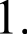 2.4.5.6.7.ПешеходТротуарКрай проезжей части по ходу движения транспортных средствКрай проезжейчасти навстречу движению транспортных средствПешеходы,   перевозящие  илипереносящие		громоздкие предметы	и     создающие помехи для других пешеходов.Лица,      передвигающиеся      винвалидных колясках без двигателя и создающие помехи для других пешеходов.Лица	ведущие	мотоцикл, мопед, велосипедГруппы детей№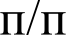 Тестовые заданияМакс. баллКол-вонабранных балловOnpеделите  один  npавильньі й ответOnpеделите  один  npавильньі й ответOnpеделите  один  npавильньі й ответOnpеделите  один  npавильньі й ответРезультатами	воздействия	социальных	опасностей	могутбыть:а) болезни, травматизм и гибель людей;6) экономический кризис;в) политические противоречия.12.Пожары  признаки  горения,  которых  можно  установить приосмотре помещений называются:а) наружные; б) открытые; в) внутренние; г) скрытые.1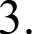 По  данным  Всемирной  организации  здравоохранения (BO3),главным	индикатором	состояния	здоровья	населения является:а) ведение здорового образа жизни; б) продолжительность жизни;в) отказ от вредных привычек.14.Наибольшей проникающей способностью обладает:а) о-излучение; б) §-излучение; в) у-излучение.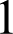 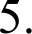 Одновременное     распространение    инфекционной    болезнисельскохозяйственных животных в определенной местности, хозяйстве или пункте, природные и хозяйственно- экономические условия, которые исключают повсеместное распространение данной  болезни, является:а) эпизоотия;1б) пандемия; в) энзоотия.6.Наводнения,  вызванные  большим  сопротивлением водномупотоку,  возникающим  при  скоплении  ледового  материала  всужениях или излучинах реки во время ледохода — это: а) зажор;6) затор;в) половодье; г) паводок.17.Прибор  для  обнаружения  и  регистрации  колебаний земнойповерхности в результате землетрясений называется: а) сейсмограф;6) барометр; в) томограф; г) термометр.18При   взрыве   пострадавшие   имели  такие   повреждения кактравмы мозга с потерей сознания, повреждение органов слуха, кровотечение из носа и ушей. Такой вид поражений называется:а) легкие;6) средние; в) тяжелые;г) крайне тяжелые.19.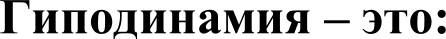 а) физические нагрузки человека; б) физические резервы организма; в) недостаток движения.10.Передвигаясь   по   засушливой   местности,   вы   очень хотитепить.   У  вас  полная   фляга  воды.   Как  правильно  утолятьжажду?а) пить часто, но по одному глотку;6) пить по одной чашке в день;в) уволить жажду, выпив половину имеющейся воды в фляге;г) пить только при сильной жажде, промочить рот и выпить один- два глотка.1Опред елите все  nравиль н ьі е  ответ ьіОпред елите все  nравиль н ьі е  ответ ьіОпред елите все  nравиль н ьі е  ответ ьіОпред елите все  nравиль н ьі е  ответ ьі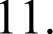 Если   у   пострадавшего    есть   рана,   то   необходимо  оказатьпомощь, обработав рану следующим образом:а)  накрыть рану, полностью прикрыв ее края чистой салфеткой; б) промыть рану водой, засыпать порошками, наложить мазь, приложить салфетку;в) влить в рану спиртовой или обеззараживающий раствор; г) закрепить салфетку бинтом или лейкопластырем.212.Телефонное   мошенничество   является   одним   из  основныхвидов преступлений в телекоммуникационной сфере. Выберите из представленных вариантов виды телефонного мошенничества:а) оплата счета с мобильного телефона; б) «перезвони мне»;в) перевод средств на номер мобильного телефона; г) ЅМЅ-просьба.2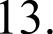 Признаками взрывного устройства являются:а) бесхозная сумка (свёрток, портфель);6) натянутая  проволока; в) запах протухшей рыбы;г) свисающие из-под машины провода;д) дорогая иномарка не характерная для данного района.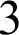 14.taк     правило,    начало    пожароопасного    периода    в  лесах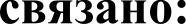 а) с повышением температуры воздуха;б) со сходом снега, высыханием лесной подстилки; в) временем, прошедшим после последнего дождя; г) с отсутствием осадков;д) с температурой и влажностью воздуха.3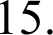 Во	время	возникновения	урагана	на	улице	наиболеебезопасными естественными укрытиями будут: а) овраг;6) крупные камни; в) ров;г) большие деревья;3д) легкие деревянные постройки;е) кювет дороги.16.Имеются  инновационные   тенденции  в  области безопасностидорожного движения, предназначенные для помощи водителю в трудных с точки зрения вождения ситуациях. IX таким тенденциям относятся:а) инфракрасный датчик как элемент активной безопасности;6) тахограф; в) парктроник;г) круиз-контроль.;д) система предотвращения засыпания за рулем.317.R	чрезвычайным	ситуациям	экологического	характера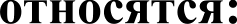 а) образование обширной зоны кислотных осадков; б) прорыв дамбы, плотины;в) гибель растительности на обширной территории; г) лесной пожар.2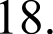 Выберете области зарождения тропических циклонов:а) Мексиканский залив, Карибское море, Антильские и Вест- Индские острова;6) Атлантический океан; в) Индийский океан;г) Аравийское море, Бенгальский залив, Красное море.219.Из	перечисленных	поражающих	факторов	выберите	те,которые характерны для волны прорыва:а) поражающее действие различных предметов, вовлекаемых в движение массой воды;6) пониженная концентрация кислорода в воздухе; в) повышенная температура окружающей среды; г) травмирующее действие обломков сооружений; д) ударная воздушная волна.220.Безопасность  на дороге - часть общей культуры безопасности.Она включает в себя такие компоненты:а)  воспитание  в себе внутренней	потребности  и дисциплины в соблюдении Правил дорожного движения;3б) вырабатывать стрессоустойчивость к участникам дорожного движения;в)	умение	действовать	адекватно	в	дорожно-транспортной ситуации для снижения фактора риска для себя и окружающих;г) умением ориентироваться в потоке транспорта;д) владение умениями и способами на основе обстановки на дороге избегать опасных ситуаций.Количество балловmax 35